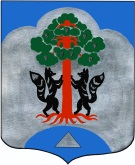                                                     СОВЕТ ДЕПУТАТОВ                       МО СОСНОВСКОЕ СЕЛЬСКОЕ ПОСЕЛЕНИЕ                          МО ПРИОЗЕРСКИЙ МУНИЦИПАЛЬНЫЙ РАЙОН                                           ЛЕНИНГРАДСКОЙ ОБЛАСТИ                                                              РЕШЕНИЕ от 05 марта 2013г.	№ 122О дорожном фонде  муниципального образования Сосновское сельское поселение  МО Приозерский  Муниципальный район Ленинградской области В соответствие со статьей 14 Федерального закона от 06.10.2003г. № 131-ФЗ «Об общих принципах организации местного самоуправления в российской Федерации», пунктом 5 статьи 179.4 Бюджетного кодекса Российской Федерации, Уставом МО Сосновское сельское поселение  совет депутатовРЕШИЛ:1. Создать дорожный фонд муниципального образования Сосновское сельское поселение МО Приозерский  муниципальный район Ленинградской области.2. Утвердить Порядок формирования и использования дорожного фонда муниципального образования Сосновское сельское поселение МО Приозерский  муниципальный район Ленинградской области (приложение 1).3.Настоящее решение вступает в силу с момента принятия и подлежит официальному опубликованию в средствах массовой информации.4. Контроль за исполнением настоящего решения возложить на  начальника финансово-экономического отдела администрации  МО Сосновское сельское поселение.Глава  муниципального образования Сосновское сельское поселение                                                              Б.Н.Масевич                                              Разослано: дело-2, Припрок-1, Ком ЖКХ-1, Ком.фин-1, Сосн.адм -1                                                                                                                                             УТВЕРЖДЕНрешением совета депутатовмуниципального образования                                                                                                                     Сосновское сельское поселение                      МО Приозерский  муниципальныйрайон Ленинградской области от  05 марта 2013 года № 122(приложение 1)ПОРЯДОК ФОРМИРОВАНИЯ И ИСПОЛЬЗОВАНИЯДОРОЖНОГО ФОНДА Муниципального образованияСосновское сельское поселениеМО Приозерский  муниципальный районЛенинградской областиПорядок формирования и использования дорожного фонда муниципального образования Сосновское сельское поселение МО Приозерский  муниципальный район Ленинградской области  (далее – Порядок) устанавливает правила формирования и использования дорожного фонда муниципального образования Сосновское сельское поселение МО Приозерский  муниципальный район Ленинградской области  Статья 1. Общие положения1. Дорожный фонд МО Сосновское сельское поселение МО Приозерский  муниципальный район Ленинградской области   (далее – дорожный фонд) - часть средств бюджета МО Сосновское сельское поселение, подлежащая использованию в целях финансового обеспечения дорожной деятельности в отношении автомобильных дорог общего пользования местного значения в МО Сосновское сельское поселение, а также капитального ремонта и ремонта дворовых территорий многоквартирных домов, проездов к дворовым территориям многоквартирных домов в МО  Сосновское сельское поселение (далее – дорожный фонд).Статья 2. Порядок формирования дорожного фонда1. Объем бюджетных ассигнований дорожного фонда утверждается решением совета депутатов МО Сосновское сельское поселение  о бюджете МО Сосновское сельское поселение  (далее - местный бюджет) на очередной финансовый год и на плановый период в размере не менее прогнозируемого объема доходов местного бюджета:1) от транспортного налога;2) от безвозмездных поступлений от физических и юридических лиц на финансовое обеспечение дорожной деятельности в отношении автомобильных дорог общего пользования местного значения и (или) на капитальный ремонт и ремонт дворовых территорий, проездов к дворовым территориям многоквартирных домов в МО Сосновское сельское поселение ;3) от денежных взысканий (штрафы, пени) за невыполнение подрядчиками (исполнителями) договорных обязательств в сфере дорожной деятельности в отношении автомобильных дорог общего пользования местного значения и (или) капитального ремонта и ремонта дворовых территорий, проездов к дворовым территориям многоквартирных домов в МО Сосновское сельское поселение;4) от средств по обеспечению исполнения муниципального контракта при невыполнении подрядчиком (исполнителем) договорных обязательств в сфере дорожной деятельности в отношении автомобильных дорог общего пользования местного значения и (или) капитального ремонта и ремонта дворовых территорий, проездов к дворовым территориям многоквартирных домов в МО Сосновское сельское поселение;5) от поступлений сумм в счет возмещения вреда, причиняемого автомобильным дорогам общего пользования местного значения в МО Сосновское сельское поселение, а также дворовым территориям, проездам к дворовым территориям многоквартирных домов в МО Сосновское сельское поселение транспортными средствами, осуществляющими перевозки тяжеловесных и (или) крупногабаритных грузов, зачисляемых в местный бюджет;6)  доходами от эксплуатации и использования имущества, входящего в состав автомобильных дорог, находящихся в собственности муниципального образования, платы за оказание услуг по присоединению объектов дорожного сервиса к автомобильным дорогам общего пользования местного значения; доходами от передачи в аренду земельных участков, расположенных в полосе отвода автомобильных дорог общего пользования местного значения. 7) от поступлений в виде субсидии из бюджетов бюджетной системы Российской Федерации на финансовое обеспечение дорожной деятельности в отношении автомобильных дорог общего пользования местного значения в МО Сосновское сельское поселение и (или) капитального ремонта и ремонта дворовых территорий, проездов к дворовым территориям многоквартирных домов в МО Сосновское сельское поселение .2. Бюджетные ассигнования дорожного фонда, не использованные в текущем финансовом году, направляются на увеличение бюджетных ассигнований дорожного фонда в очередном финансовом году.3. Объем бюджетных ассигнований дорожного фонда на очередной финансовый год корректируется на величину превышения фактических поступлений в отчетном году по доходным источникам, перечисленным в части 1 настоящей статьи, над плановым объемом бюджетных ассигнований дорожного фонда в отчетном году.4. Средства дорожного фонда имеют специальной назначение и не подлежат изъятию или расходованию на нужды, не связанные с дорожной деятельностью в отношении автомобильных дорог общего пользования местного значения.5. Формирование бюджетных ассигнований дорожного фонда осуществляется в установленном порядке в соответствии с графиком подготовки проекта местного бюджета на соответствующий финансовый год.6. Главным распорядителем средств дорожного фонда является администрация МО Сосновское сельское поселение .Статья 3.  Порядок использования дорожного фонда1. Использование средств дорожного фонда осуществляется в соответствии со сводной бюджетной росписью местного бюджета, муниципальными правовыми актами, включая долгосрочную целевую программу.2. Использование средств дорожного фонда осуществляется администрацией МО Сосновское сельское поселение   по следующим направлениям и видам дорожной деятельности:1) капитальный ремонт, ремонт и содержание автомобильных дорог общего пользования местного значения и искусственных сооружений на них;2) строительство и реконструкция автомобильных дорог общего пользования местного значения и искусственных сооружений на них, включая разработку документации по планировке территории в целях размещения автомобильных дорог общего пользования местного значения, инженерные изыскания, разработку проектной документации, проведение необходимых экспертиз, выкуп земельных участков и подготовку территории строительства;3) ремонт дворовых территорий многоквартирных домов, проездов к дворовым территориям многоквартирных домов;4) осуществление мероприятий, предусмотренных муниципальной целевой программой, направленных на развитие и сохранение сети  автомобильных дорог общего пользования местного значения, дворовых территорий многоквартирных домов, проездов к дворовым территориям многоквартирных домов;5) осуществление мероприятий по ликвидации последствий непреодолимой силы и человеческого фактора на автомобильных дорогах общего пользования местного значения;6) осуществление мероприятий, необходимых для обеспечения развития и функционирования системы управления автомобильными дорогами общего пользования местного значения:а) инвентаризация, паспортизация, диагностика, обследование автомобильных дорог общего пользования местного значения, проведение кадастровых работ, регистрация прав в отношении земельных участков, занимаемых автомобильными дорогами общего пользования местного значения;б) приобретение дорожно-эксплуатационной техники и другого имущества, необходимого для строительства, капитального ремонта, ремонта и содержания автомобильных дорог общего пользования местного значения, дворовых территорий многоквартирных домов, проездов к дворовым территориям многоквартирных домов;6) обустройство автомобильных дорог общего пользования местного значения в целях безопасности дорожного движения. 3. Контроль за формированием и использованием бюджетных ассигнований дорожного фонда осуществляется в соответствии с законодательством Российской Федерации.